ZÁVAZNÁ PŘIHLÁŠKA NA  KURZ vzdělávání dospělých:   ZÁKLADY CHLAZENÍ (chladicí a klimatizační technika)(KONANÝ  V OBDOBÍ …………………………………………..  2019 PŘI NAPLNĚNÍ MIN. POČTU 6 OSOB)Kurzovné ve výši    10 890,-   uhradím v hotovosti                                                                           z BU č………………..................       	Jméno a   příjmení:                         …………………………………………………………………..Doručovací adresa (včetně PSČ): …………………………………………………………………..			                	 …………………………………………………………………….Datum narození:               ………………………………………………………………………………. 	Kontaktní telefon:            ………………………………………………………………………………..	Dosažené vzdělání:          …………………………………………………………………………………                                                          V oboru               ANO                           NE  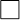         Aktuální zaměstnání (práce v oboru)               ANO                           NE  E-mail: ……………………………………………………………………………………	              Požaduji ubytování:                         ANO 		NE  Fakturační údaje, na které chcete vystavit fakturu: Datum:                 Podpis:      